Понављање у програмима, Циклуси-петље   У програмирању је често потребно да се неки делови програма (једна или више наредби) изврше више пута. За такве програме кажемо да садрже понављања, која називамо циклуси или петље. У Пајтону је могуће дефинисати блокове наредби који се понављају унапред познати број пута. Када унапред знамо број понављања користимо наредбу (петљу) for која има следећу структуру: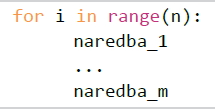 Функција range() је уграђена функција која се користи за стварање скупа вредности које узима променљива i.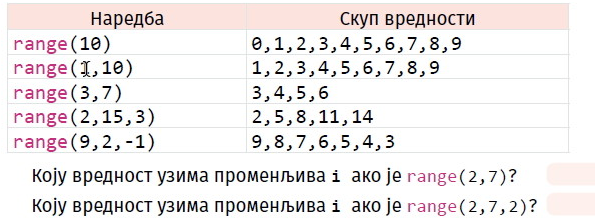 Наредни програм 10 пута исписује поруку Zdravo, коришћењем петље for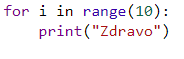 Након петље можемо исписати и додатну поруку (у овом примеру то је порука Doviđenja).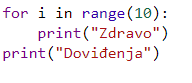 Ако бисмо увукли обе наредбе исписа, онда би се обе понављале 10 пута. 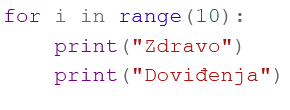 Задаци за вежбу:Испис бројева од 0 до 9. Употреби петљу да би се исписали бројеви од 0 до 9. Исправи понуђено решење да би добио решење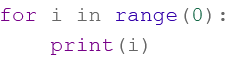 Испис бројева од a до b. Напиши програм који учитава два броја a и b и затим исписује све бројеве од a до b (укључујући и њих).Игра жмурке.  У игри жмурке деца броје 5, 10, 15, итд., до 100. Напиши програм који исписује баш те бројевеСви непарни бројеви прве стотине. Напиши програм који исписује све непарне бројеве прве стотине.Сви парни бројеви прве стотине. Напиши програм који исписује све парне бројеве прве стотине.Сви бројеви прве стотине уназад. Напиши програм који исписује све бројеве прве стотине уназад нпр 100, 99, 98,....3,2,1.Сви бројеви прве стотине уназад од 100 до 5 са кораком 5. Напиши програм који исписује све бројеве прве стотине уназад нпр 100, 95, 90,....10, 5Троугао од звездица. Напиши програм који исцртава троугао помоћу карактера *. У сваком од n редова постоји једна звездица више него у претходном. На пример, за n=4 треба исписати: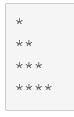 